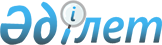 О внесении изменений в решение маслихата района Биржан сал от 24 декабря 2018 года № С-33/3 "О районном бюджете на 2019 – 2021 годы"Решение маслихата района Биржан сал Акмолинской области от 19 июня 2019 года № С-40/2. Зарегистрировано Департаментом юстиции Акмолинской области 24 июня 2019 года № 7247
      Примечание РЦПИ.

      В тексте документа сохранена пунктуация и орфография оригинала.
      В соответствии с пунктом 4 статьи 106 Бюджетного кодекса Республики Казахстан от 4 декабря 2008 года, подпунктом 1) пункта 1 статьи 6 Закона Республики Казахстан от 23 января 2001 года "О местном государственном управлении и самоуправлении в Республике Казахстан", маслихат района Биржан сал РЕШИЛ:
      1. Внести в решение маслихата района Биржан сал "О районном бюджете на 2019 – 2021 годы" от 24 декабря 2018 года № С-33/3 (зарегистрировано в Реестре государственной регистрации нормативных правовых актов № 7022, опубликовано 11 января 2019 года в Эталонном контрольном банке нормативных правовых актов Республики Казахстан в электронном виде) следующие изменения:
      пункт 1 изложить в новой редакции:
      "1. Утвердить районный бюджет на 2019 – 2021 годы, согласно приложениям 1, 2 и 3 соответственно, в том числе на 2019 год в следующих объемах:
      1) доходы – 3 970 735,4 тысяч тенге, в том числе:
      налоговые поступления – 1 147 743 тысяч тенге;
      неналоговые поступления – 2 702 тысяч тенге;
      поступления от продажи основного капитала - 1 500 тысяч тенге;
      поступления трансфертов – 2 818 790,4 тысяч тенге;
      2) затраты – 4 037 762,5 тысяч тенге;
      3) чистое бюджетное кредитование – 6 523 тысяч тенге, в том числе:
      бюджетные кредиты – 11 363 тысяч тенге;
      погашение бюджетных кредитов – 4 840 тысяч тенге;
      4) сальдо по операциям с финансовыми активами – 0 тысяч тенге;
      5) дефицит (профицит) бюджета – - 73 550,1 тысяч тенге;
      6) финансирование дефицита (использование профицита) бюджета – 73 550,1 тысяч тенге.";
      приложения 1, 5, 6, 7, 9 к указанному решению изложить в новой редакции согласно приложениям 1, 2, 3, 4, 5.
      2. Настоящее решение вступает в силу со дня государственной регистрации в Департаменте юстиции Акмолинской области и вводится в действие с 1 января 2019 года.
      "СОГЛАСОВАНО" Районный бюджет на 2019 год Целевые трансферты и бюджетные кредиты из республиканского бюджета на 2019 год Целевые трансферты из областного бюджета на 2019 год Затраты по программам аппарата акима района в городе, города районного значения, поселка, села, сельского округа
      продолжение таблицы
      продолжение таблицы Целевые трансферты из районного бюджета бюджету города, сельского округа на 2019 год
					© 2012. РГП на ПХВ «Институт законодательства и правовой информации Республики Казахстан» Министерства юстиции Республики Казахстан
				
      Председатель сессии
районного маслихата

К.Тастанбеков

      Секретарь
районного маслихата

С.Шауенов

      Аким района Биржан сал
Акмолинской области
Приложение 1 к решению
маслихата района Биржан сал
от 19 июня 2019 года
№ С-40/2Приложение 1 к решению
маслихата района Биржан сал
от 24 декабря 2018 года
№ С-33/3
Категория 
Категория 
Категория 
Категория 
Сумма тысяч тенге
Класс 
Класс 
Класс 
Сумма тысяч тенге
Подкласс
Подкласс
Сумма тысяч тенге
Наименование
Сумма тысяч тенге
1
2
3
4
5
1. Доходы
3970735,4
1
Налоговые поступления
1147743
1
Подоходный налог 
8640
2
Индивидуальный подоходный налог
8640
3
Социальный налог
376390
1
Социальный налог
376390
4
Налоги на собственность
711245
1
Налоги на имущество
670434
3
Земельный налог
5122
4
Налог на транспортные средства
31139
5
Единый земельный налог
4550
5
Внутренние налоги на товары, работы и услуги
49406
2
Акцизы
1420
3
Поступления за использование природных и других ресурсов
40000
4
Сборы за ведение предпринимательской и профессиональной деятельности 
7986
8
Обязательные платежи, взимаемые за совершение юридически значимых действий и (или) выдачу документов уполномоченными на то государственными органами или должностными лицами
2062
1
Государственная пошлина
2062
2
Неналоговые поступления
2702
1
Доходы от государственной собственности
1695
5
Доходы от аренды имущества, находящегося в государственной собственности
1695
7
Вознаграждения по кредитам, выданным из государственного бюджета
7
6
Прочие неналоговые поступления
1000
1
Прочие неналоговые поступления
1000
3
Поступления от продажи основного капитала
1500
1
Продажа государственного имущества, закрепленного за государственными учреждениями
100
1
Продажа государственного имущества, закрепленного за государственными учреждениями
100
3
Продажа земли и нематериальных активов
1400
1
Продажа земли
1400
4
Поступления трансфертов
2818790,4
1
Трансферты из нижестоящих органов государственного управления
1193,3
3
Трансферты из бюджетов городов районного значения, сел, поселков, сельских округов
1193,3
2
Трансферты из вышестоящих органов государственного управления
2817597,1
2
Трансферты из областного бюджета 
2817597,1
Функциональная группа
Функциональная группа
Функциональная группа
Функциональная группа
Функциональная группа
Сумма
тысяч тенге
Функциональная подгруппа
Функциональная подгруппа
Функциональная подгруппа
Функциональная подгруппа
Сумма
тысяч тенге
Администратор бюджетных программ
Администратор бюджетных программ
Администратор бюджетных программ
Сумма
тысяч тенге
Программа
Программа
Сумма
тысяч тенге
Наименование
Сумма
тысяч тенге
Сумма
тысяч тенге
II. Затраты
4037762,5
01
Государственные услуги общего характера
384656,8
1
Представительные, исполнительные и другие органы, выполняющие общие функции государственного управления
294915,7
112
Аппарат маслихата района (города областного значения)
20255
001
Услуги по обеспечению деятельности маслихата района (города областного значения)
20255
122
Аппарат акима района (города областного значения)
100881
001
Услуги по обеспечению деятельности акима района (города областного значения)
94881
003
Капитальные расходы государственного органа
6000
123
Аппарат акима района в городе, города районного значения, поселка, села, сельского округа
173779,7
001
Услуги по обеспечению деятельности акима района в городе, города районного значения, поселка, села, сельского округа
173469,7
022
Капитальные расходы государственного органа
310
2
Финансовая деятельность
1586
459
Отдел экономики и финансов района (города областного значения)
1586
003
Проведение оценки имущества в целях налогообложения
730
010
Приватизация, управление коммунальным имуществом, постприватизационная деятельность и регулирование споров, связанных с этим
856
9
Прочие государственные услуги общего характера
88155,1
459
Отдел экономики и финансов района (города областного значения)
31760
001
Услуги по реализации государственной политики в области формирования и развития экономической политики, государственного планирования, исполнения бюджета и управления коммунальной собственностью района (города областного значения)
29060
015
Капитальные расходы государственного органа
2100
113
Целевые текущие трансферты из местных бюджетов
600
458
Отдел жилищно-коммунального хозяйства, пассажирского транспорта и автомобильных дорог района (города областного значения)
43893,1
001
Услуги по реализации государственной политики на местном уровне в области жилищно-коммунального хозяйства, пассажирского транспорта и автомобильных дорог
21738
113
Целевые текущие трансферты из местных бюджетов
22155,1
494
Отдел предпринимательства и промышленности района (города областного значения)
12502
001
Услуги по реализации государственной политики на местном уровне в области развития предпринимательства и промышленности
12502
02
Оборона
30534
1
Военные нужды
6088
122
Аппарат акима района (города областного значения)
6088
005
Мероприятия в рамках исполнения всеобщей воинской обязанности
6088
2
Организация работы по чрезвычайным ситуациям
24446
122
Аппарат акима района (города областного значения)
24446
006
Предупреждение и ликвидация чрезвычайных ситуаций масштаба района (города областного значения)
5200
007
Мероприятия по профилактике и тушению степных пожаров районного (городского) масштаба, а также пожаров в населенных пунктах, в которых не созданы органы государственной противопожарной службы
19246
03
Общественный порядок, безопасность, правовая, судебная, уголовно-исполнительная деятельность
13700
9
Прочие услуги в области общественного порядка и безопасности
13700
458
Отдел жилищно-коммунального хозяйства, пассажирского транспорта и автомобильных дорог района (города областного значения)
13700
021
Обеспечение безопасности дорожного движения в населенных пунктах
13700
04
Образование
2253841,8
1
Дошкольное воспитание и обучение
120334
464
Отдел образования района (города областного значения)
120334
009
Обеспечение деятельности организаций дошкольного воспитания и обучения
49896
040
Реализация государственного образовательного заказа в дошкольных организациях образования
70438
2
Начальное, основное среднее и общее среднее образование
2008242,8
464
Отдел образования района (города областного значения)
1975102,1
003
Общеобразовательное обучение
1943404,1
006
Дополнительное образование для детей
31698
465
Отдел физической культуры и спорта района (города областного значения)
33140,7
017
Дополнительное образование для детей и юношества по спорту
33140,7
4
Техническое и профессиональное, послесреднее образование
31282
464
Отдел образования района (города областного значения)
31282
018
Организация профессионального обучения
31282
9
Прочие услуги в области образования
93983
464
Отдел образования района (города областного значения)
93983
001
Услуги по реализации государственной политики на местном уровне в области образования
14348
005
Приобретение и доставка учебников, учебно-методических комплексов для государственных учреждений образования района (города областного значения)
32100
007
Проведение школьных олимпиад, внешкольных мероприятий и конкурсов районного (городского) масштаба
630
015
Ежемесячные выплаты денежных средств опекунам (попечителям) на содержание ребенка-сироты (детей-сирот), и ребенка (детей), оставшегося без попечения родителей
11905
067
Капитальные расходы подведомственных государственных учреждений и организаций
35000
06
Социальная помощь и социальное обеспечение
287166,9
1
Социальное обеспечение
104674
451
Отдел занятости и социальных программ района (города областного значения)
104674
005
Государственная адресная социальная помощь
104674
2
Социальная помощь
152601,9
451
Отдел занятости и социальных программ района (города областного значения)
152601,9
002
Программа занятости
66015
006
Оказание жилищной помощи
3026
007
Социальная помощь отдельным категориям нуждающихся граждан по решениям местных представительных органов
27269,9
010
Материальное обеспечение детей-инвалидов, воспитывающихся и обучающихся на дому
283
015
Территориальные центры социального обслуживания пенсионеров и инвалидов
26300
017
Обеспечение нуждающихся инвалидов обязательными гигиеническими средствами и предоставление услуг специалистами жестового языка, индивидуальными помощниками в соответствии с индивидуальной программой реабилитации инвалида
7048
023
Обеспечение деятельности центров занятости населения
22660
9
Прочие услуги в области социальной помощи и социального обеспечения
29891
451
Отдел занятости и социальных программ района (города областного значения)
29891
001
Услуги по реализации государственной политики на местном уровне в области обеспечения занятости и реализации социальных программ для населения
20007
011
Оплата услуг по зачислению, выплате и доставке пособий и других социальных выплат
309
050
Обеспечение прав и улучшение качества жизни инвалидов в Республике Казахстан
5769
054
Размещение государственного социального заказа в неправительственных организациях
3806
07
Жилищно-коммунальное хозяйство
363454,2
1
Жилищное хозяйство
122728,8
458
Отдел жилищно-коммунального хозяйства, пассажирского транспорта и автомобильных дорог района (города областного значения)
75529
003
Организация сохранения государственного жилищного фонда
69829
004
Обеспечение жильем отдельных категорий граждан
5700
472
Отдел строительства, архитектуры и градостроительства района (города областного значения)
47199,8
003
Проектирование и (или) строительство, реконструкция жилья коммунального жилищного фонда
28394,8
004
Проектирование, развитие и (или) обустройство инженерно-коммуникационной инфраструктуры
3987
098
Приобретение жилья коммунального жилищного фонда
14818
2
Коммунальное хозяйство
215482,9
123
Аппарат акима района в городе, города районного значения, поселка, села, сельского округа
25613,9
014
Организация водоснабжения населенных пунктов
25613,9
458
Отдел жилищно-коммунального хозяйства, пассажирского транспорта и автомобильных дорог района (города областного значения)
186869
012
Функционирование системы водоснабжения и водоотведения
101669
026
Организация эксплуатации тепловых сетей, находящихся в коммунальной собственности районов (городов областного значения)
67200
058
Развитие системы водоснабжения и водоотведения в сельских населенных пунктах
18000
472
Отдел строительства, архитектуры и градостроительства района (города областного значения)
3000
005
Развитие коммунального хозяйства
3000
3
Благоустройство населенных пунктов
25242,5
123
Аппарат акима района в городе, города районного значения, поселка, села, сельского округа
24165
008
Освещение улиц населенных пунктов
6561
009
Обеспечение санитарии населенных пунктов
900
011
Благоустройство и озеленение населенных пунктов
16704
458
Отдел жилищно-коммунального хозяйства, пассажирского транспорта и автомобильных дорог района (города областного значения)
1077,5
016
Обеспечение санитарии населенных пунктов
1077,5
08
Культура, спорт, туризм и информационное пространство
264210,5
1
Деятельность в области культуры
101722,4
123
Аппарат акима района в городе, города районного значения, поселка, села, сельского округа
22086,8
006
Поддержка культурно-досуговой работы на местном уровне
22086,8
455
Отдел культуры и развития языков района (города областного значения)
79635,6
003
Поддержка культурно-досуговой работы
79635,6
2
Спорт
45323
465
Отдел физической культуры и спорта района (города областного значения)
25323
001
Услуги по реализации государственной политики на местном уровне в сфере физической культуры и спорта
9935
006
Проведение спортивных соревнований на районном (города областного значения) уровне
2630
007
Подготовка и участие членов сборных команд района (города областного значения) по различным видам спорта на областных спортивных соревнованиях
10858
032
Капитальные расходы подведомственных учреждений и организаций
1900
472
Отдел строительства, архитектуры и градостроительства района (города областного значения)
20000
008
Развитие объектов спорта
20000
3
Информационное пространство
66014,6
455
Отдел культуры и развития языков района (города областного значения)
55014,6
006
Функционирование районных (городских) библиотек
48841
007
Развитие государственного языка и других языков народа Казахстана
6173,6
456
Отдел внутренней политики района (города областного значения)
11000
002
Услуги по проведению государственной информационной политики
11000
9
Прочие услуги по организации культуры, спорта, туризма и информационного пространства
51150,5
455
Отдел культуры и развития языков района (города областного значения)
24164,5
001
Услуги по реализации государственной политики на местном уровне в области развития языков и культуры
15360,5
010
Капитальные расходы государственного органа
120
032
Капитальные расходы подведомственных государственных учреждений и организаций
8684
456
Отдел внутренней политики района (города областного значения)
26986
001
Услуги по реализации государственной политики на местном уровне в области информации, укрепления государственности и формирования социального оптимизма граждан
17014
003
Реализация мероприятий в сфере молодежной политики
9972
10
Сельское, водное, лесное, рыбное хозяйство, особо охраняемые природные территории, охрана окружающей среды и животного мира, земельные отношения
128769
1
Сельское хозяйство
98989
462
Отдел сельского хозяйства района (города областного значения)
16808
001
Услуги по реализации государственной политики на местном уровне в сфере сельского хозяйства
16808
472
Отдел строительства, архитектуры и градостроительства района (города областного значения)
2000
010
Развитие объектов сельского хозяйства
2000
473
Отдел ветеринарии района (города областного значения)
80181
001
Услуги по реализации государственной политики на местном уровне в сфере ветеринарии
14023
007
Организация отлова и уничтожения бродячих собак и кошек
1500
047
Возмещение владельцам стоимости обезвреженных (обеззараженных) и переработанных без изъятия животных, продукции и сырья животного происхождения, представляющих опасность для здоровья животных и человека
2200
010
Проведение мероприятий по идентификации сельскохозяйственных животных
1200
011
Проведение противоэпизоотических мероприятий
61258
6
Земельные отношения
24504
463
Отдел земельных отношений района (города областного значения)
24504
001
Услуги по реализации государственной политики в области регулирования земельных отношений на территории района (города областного значения)
12904
006
Землеустройство, проводимое при установлении границ районов, городов областного значения, районного значения, сельских округов, поселков, сел
11600
9
Прочие услуги в области сельского, водного, лесного, рыбного хозяйства, охраны окружающей среды и земельных отношений
5276
459
Отдел экономики и финансов района (города областного значения)
5276
099
Реализация мер по оказанию социальной поддержки специалистов
5276
11
Промышленность, архитектурная, градостроительная и строительная деятельность
43726,2
2
Архитектурная, градостроительная и строительная деятельность
43726,2
472
Отдел строительства, архитектуры и градостроительства района (города областного значения)
43726,2
001
Услуги по реализации государственной политики на местном уровне в области строительства
23634
013
Разработка схем градостроительного развития территории района, генеральных планов городов районного (областного) значения, поселков и иных сельских населенных пунктов
20092,2
12
Транспорт и коммуникации
55891
1
Автомобильный транспорт
55891
123
Аппарат акима района в городе, города районного значения, поселка, села, сельского округа
4342
013
Обеспечение функционирования автомобильных дорог в городах районного значения, поселках, селах, сельских округах
4342
458
Отдел жилищно-коммунального хозяйства, пассажирского транспорта и автомобильных дорог района (города областного значения)
51549
023
Обеспечение функционирования автомобильных дорог
51549
13
Прочие
35512
3
Поддержка предпринимательской деятельности и защита конкуренции
92
494
Отдел предпринимательства и промышленности района (города областного значения)
92
006
Поддержка предпринимательской деятельности
92
9
Прочие
35420
123
Аппарат акима района в городе, города районного значения, поселка, села, сельского округа
8811
040
Реализация мер по содействию экономическому развитию регионов в рамках Программы развития регионов до 2020 года
8811
459
Отдел экономики и финансов района (города областного значения)
26609
012
Резерв местного исполнительного органа района (города областного значения)
20375
026
Целевые текущие трансферты бюджетам города районного значения, села, поселка, сельского округа на повышение заработной платы отдельных категорий гражданских служащих, работников организаций, содержащихся за счет средств государственного бюджета, работников казенных предприятий в связи с изменением размера минимальной заработной платы
4317
066
Целевые текущие трансферты бюджетам города районного значения, села, поселка, сельского округа на повышение заработной платы отдельных категорий административных государственных служащих
1917
14
Обслуживание долга
7
1
Обслуживание долга
7
459
Отдел экономики и финансов района (города областного значения)
7
021
Обслуживание долга местных исполнительных органов по выплате вознаграждений и иных платежей по займам из областного бюджета
7
15
Трансферты
176293,1
1
Трансферты
176293,1
459
Отдел экономики и финансов района (города областного значения)
176293,1
006
Возврат неиспользованных (недоиспользованных) целевых трансфертов
27,1
038
Субвенции
50411
024
Целевые текущие трансферты из нижестоящего бюджета на компенсацию потерь вышестоящего бюджета в связи с изменением законодательства
113792
051
Трансферты органам местного самоуправления
12063
III. Чистое бюджетное кредитование
6523
Бюджетные кредиты
11363
10
Сельское, водное, лесное, рыбное хозяйство, особо охраняемые природные территории, охрана окружающей среды и животного мира, земельные отношения
11363
9
Прочие услуги в области сельского, водного, лесного, рыбного хозяйства, охраны окружающей среды и земельных отношений
11363
459
Отдел экономики и финансов района (города областного значения)
11363
018
Бюджетные кредиты для реализации мер социальной поддержки специалистов
11363
5
Погашение бюджетных кредитов
4840
1
Погашение бюджетных кредитов
4840
1
Погашение бюджетных кредитов, выданных из государственного бюджета
4840
IV. Сальдо по операциям с финансовыми активами
0
V. Дефицит (профицит) бюджета
-73550,1
VI. Финансирование дефицита (использование профицита) бюджета
73550,1
7
Поступление займов
11363
1
Внутренние государственные займы
11363
2
Договоры займа
11363
16
Погашение займов
4840
1
Погашение займов
4840
459
Отдел экономики и финансов района (города областного значения)
4840
005
Погашение долга местного исполнительного органа перед вышестоящим бюджетом
4840
8
Используемые остатки бюджетных средств
67027,1
1
Остатки бюджетных средств
67027,1
1
Свободные остатки бюджетных средств
67027,1
01
Свободные остатки бюджетных средств
67027,1Приложение 2 к решению
маслихата района Биржан сал
от 19 июня 2019 года
№ С-40/2Приложение 5 к решению
маслихата района Биржан сал
от 24 декабря 2018 года
№ С-33/3
Наименование
Сумма тысяч тенге
1
2
Всего
825337,9
Целевые текущие трансферты
813974,9
в том числе:
На повышение заработной платы отдельных категорий гражданских служащих, работников организаций, содержащихся за счет средств государственного бюджета, работников казенных предприятий 
367066,4
На повышение заработной платы отдельных категорий административных государственных служащих
25450
Отдел образования района
256639
На увеличение оплаты труда учителей и педогогов-психологов организаций начального, основного и общего среднего образования
256639
Отдел занятости и социальных программ района
164819,5
На оказание услуг специалистам жестового языка
668
На выплату государственной адресной социальной помощи
101768
На внедрение консультантов по социальной работе и ассистентов в центрах занятости населения
9209
На размещение социального заказа в неправительственных организациях
3806
На увеличение норм обеспечения инвалидов обязательными гигиеническими средствами
4145
На расширение Перечня технических вспомогательных средств
956
На развитие рынка труда
44267,5
Бюджетные кредиты
11363
Отдел экономики и финансов района
11363
Бюджетные кредиты местным исполнительным органам для реализации мер социальной поддержки специалистов
11363Приложение 3 к решению
маслихата района Биржан сал
от 19 июня 2019 года
№ С-40/2Приложение 6 к решению
маслихата района Биржан сал
от 24 декабря 2018 года
№ С-33/3
Наименование
Сумма тысяч тенге
1
2
Всего 
211929,2
Целевые текущие трансферты
169821,4
в том числе:
Отдел образования района (города областного значения)
31044
На открытие IТ-классов в школах
4850
На обеспечение горячим питанием учащихся школ из малообеспеченных семей
10921
На обеспечение школьной формой и канцелярскими товарами учащихся школ из малообеспеченных семей
14173
На внедрение Программы "Формирование здоровья и жизненных навыков и превенции суицида среди несовершеннолетних"
1100
Отдел занятости и социальных программ района (города областного значения)
13119,4
По возмещению расходов по найму жилья для переселенцев и оралманов
715,5
На реализацию краткосрочного профессионального обучения
7882
На развитие рынка труда
1050
На выплату единовременной материальной помощи к 30-летию вывода Советских войск из Афганистана
1616
На оказание единовременной социальной помощи многодетным семьям по заявлению при наступлении трудной жизненной ситуации, доход которых не превышает величину прожиточного минимума
1855,9
Отдел ветеринарии района (города областного значения)
63458
На возмещение стоимости сельскохозяйственных животных (крупного и мелкого рогатого скота) больных бруцеллезом направляемых на санитарный убой
2200
На проведение противоэпизоотических мероприятий 
61258
Отдел жилищно-коммунального хозяйства, пассажирского транспорта и автомобильных дорог района (города областного значения)
60000
На подготовку к отопительному сезону теплоснабжающим предприятиям
20000
На текущий ремонт улично-дорожной сети в городе Степняк
40000
Отдел экономики и финансов
2200
На внедрение единой информационной площадки учета исполнения бюджета
2200
Целевые трансферты на развитие
42107,8
В том числе:
Отдел строительства, архитектуры и градостроительства района (города областного значения)
22107,8
На строительство 21 квартирного жилого дома в городе Степняк
18120,8
На благоустройство и инженерные сети к 21 квартирному жилому дому в городе Степняк
3987
На строительство физкультурно-оздоровительного комплекса в городе Степняк
20000Приложение 4 к решению
маслихата района Биржан сал
от 19 июня 2019 года
№ С-40/2Приложение 7 к решению
маслихата района Биржан сал
от 24 декабря 2018 года
№ С-33/3
Функциональная группа 
Функциональная группа 
Функциональная группа 
Функциональная группа 
Функциональная группа 
Сумма тысяч тенге
Функциональная подгруппа 
Функциональная подгруппа 
Функциональная подгруппа 
Функциональная подгруппа 
Сумма тысяч тенге
Администратор бюджетных программ
Администратор бюджетных программ
Администратор бюджетных программ
Сумма тысяч тенге
Программа
Программа
Сумма тысяч тенге
Наименование
Сумма тысяч тенге
Затраты 
258798,4
1
Государственные услуги общего характера
173779,7
1
Представительные, исполнительные и другие органы, выполняющие общие функции государственного управления
173779,7
123
Аппарат акима района в городе, города районного значения, поселка, села, сельского округа
173779,7
001
Услуги по обеспечению деятельности акима района в городе, города районного значения, поселка, села, сельского округа
173469,7
022
Капитальные расходы государственного органа
310
7
Жилищно-коммунальное хозяйство
49778,9
2
Коммунальное хозяйство
25613,9
123
Аппарат акима района в городе, города районного значения, поселка, села, сельского округа
25613,9
014
Организация водоснабжения населенных пунктов
25613,9
3
Благоустройство населенных пунктов
24165
123
Аппарат акима района в городе, города районного значения, поселка, села, сельского округа
24165
008
Освещение улиц населенных пунктов
6561
009
Обеспечение санитарии населенных пунктов
900
011
Благоустройство и озеленение населенных пунктов
16704
8
Культура, спорт, туризм и информационное пространство
22086,8
1
Деятельность в области культуры
22086,8
123
Аппарат акима района в городе, города районного значения, поселка, села, сельского округа
22086,8
006
Поддержка культурно-досуговой работы на местном уровне
22086,8
12
Транспорт и коммуникации
4342
1
Автомобильный транспорт
4342
123
Аппарат акима района в городе, города районного значения, поселка, села, сельского округа
4342
013
Обеспечение функционирования автомобильных дорог в городах районного значения, поселках, селах, сельских округах
4342
13
Прочие 
8811
9
Прочие 
8811
123
Аппарат акима района в городе, города районного значения, поселка, села, сельского округа
8811
040
Реализация мер по содействию экономическому развитию регионов в рамках Программы развития регионов до 2020 года
8811
в том числе по селам и сельским округам
в том числе по селам и сельским округам
в том числе по селам и сельским округам
в том числе по селам и сельским округам
в том числе по селам и сельским округам
в том числе по селам и сельским округам
село Заозерное
Валихановский сельский округ
Енбекшильдерский сельский округ
село Краснофлотское
Донской сельский округ
Ульгинский сельский округ
15848
18034
18947,4
13533
52542,8
36315
15525
14434
12566
12789
13880
20816
15525
14434
12566
12789
13880
20816
15525
14434
12566
12789
13880
20816
15525
14434
12566
12789
13880
20506
0
0
0
0
0
310
0
3263
5423,4
450
14991
10432
0
2763
5423,4
0
7191
0
0
2763
5423,4
0
7191
0
0
2763
5423,4
0
7191
0
0
500
0
450
7800
10432
0
500
0
450
7800
10432
0
500
0
0
0
2394
0
0
0
200
200
0
0
0
0
250
7600
8038
0
0
0
0
22086,8
0
0
0
0
0
22086,8
0
0
0
0
0
22086,8
0
0
0
0
0
22086,8
0
0
0
0
0
300
3480
0
0
0
0
300
3480
0
0
0
0
300
3480
0
0
0
0
300
3480
323
337
958
294
1285
1587
323
337
958
294
1285
1587
323
337
958
294
1285
1587
323
337
958
294
1285
1587
село Мамай
Заураловский сельский округ
Баймырзинский сельский округ
село Кенащи
Аксуский сельский округ
Ангалбатырский сельский округ
Бирсуатский сельский округ
11460,7
14935,5
22828
11783
14925
12546
15100
10782,2
13919,5
15058
10770
7874
11513
13853
10782,2
13919,5
15058
10770
7874
11513
13853
10782,2
13919,5
15058
10770
7874
11513
13853
10782,2
13919,5
15058
10770
7874
11513
13853
0
0
0
0
0
0
0
354,5
205
7107
666
6237
200
450
98,5
0
7107
0
3031
0
0
98,5
0
7107
0
3031
0
0
98,5
0
7107
0
3031
0
0
256
205
0
666
3206
200
450
256
205
0
666
3206
200
450
256
205
0
0
3206
0
0
0
0
0
0
0
200
300
0
0
0
666
0
0
150
0
0
0
0
0
0
0
0
0
0
0
0
0
0
0
0
0
0
0
0
0
0
0
0
0
0
0
0
0
0
0
0
562
0
0
0
0
0
0
562
0
0
0
0
0
0
562
0
0
0
0
0
0
562
0
0
324
811
663
347
252
833
797
324
811
663
347
252
833
797
324
811
663
347
252
833
797
324
811
663
347
252
833
797Приложение 5 к решению
маслихата района Биржан сал
от 19 июня 2019 года
№ С-40/2Приложение 9 к решению
маслихата района Биржан сал
от 24 декабря 2018 года
№ С-33/3
Наименование
Сумма тысяч тенге
1
2
Всего
28989,1
Целевые текущие трансферты
28989,1
В том числе:
Аппарат акима города Степняка
18832,8
На повышение заработной платы отдельных категорий гражданских служащих, работников организаций, содержащихся за счет средств государственного бюджета, работников казенных предприятий 
2097
На повышение заработной платы отдельных категорий административных государственных служащих
843
На внедрение единой информационной площадки учета исполнения бюджета
300
На устройство освещения по улицам Симов Гирея, Сакена Сейфулина, Жакана Сыздыкова города Степняка
5847,5
На устройство освещения по улице Кенесары города Степняка
5394,5
На устройство освещения по улице Первомайская города Степняка
2850,8
На устройство освещения по улице Шокана Уалиханова города Степняка
1500
Аппарат акима Макинского сельского округа 
10156,3
На повышение заработной платы отдельных категорий гражданских служащих, работников организаций, содержащихся за счет средств государственного бюджета, работников казенных предприятий
2220
На повышение заработной платы отдельных категорий административных государственных служащих
1074
На внедрение единой информационной площадки учета исполнения бюджета
300
На организацию водоснабжения населенных пунктов
6562,3